								Name: _______________________________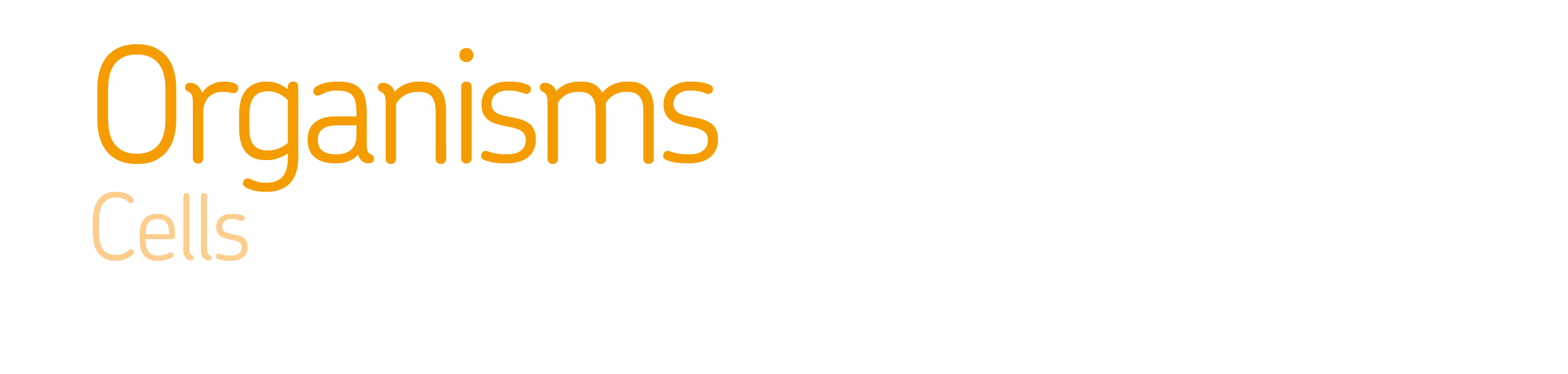 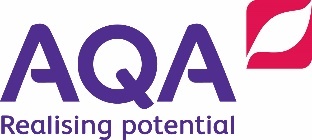 								Date: ________________________________  Identify the principal features of a cheek cell and describe their functions.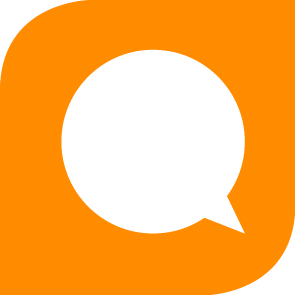 KnowKnowApplyApplyIdeasIdeasMulticellular organisms are composed of cells which are organised into tissues, organs and systems to carry out life processes.Explain why multi-cellular organisms need organ systems to keep their cells alive.Multicellular organisms are composed of cells which are organised into tissues, organs and systems to carry out life processes.Suggest what kind of tissue or organism a cell is part of, based on its features.There are many types of cell. Each has a different structure or feature so it can do a specific job.Explain how to use a microscope to identify and compare different types of cells.Explain how uni-cellular organisms are adapted to carry out functions that in multicellular organisms are done by different types of cell.SkillSkillExplain how uni-cellular organisms are adapted to carry out functions that in multicellular organisms are done by different types of cell.Use a light microscope to observe and draw cells.Explain how uni-cellular organisms are adapted to carry out functions that in multicellular organisms are done by different types of cell.FactsFactsBoth plant and animal cells have a cell membrane, nucleus, cytoplasm and mitochondria.Plant cells also have a cell wall, chloroplasts and usually a permanent vacuole.Key wordsKey wordsCell: The unit of a living organism, contains parts to carry out life processes.Uni-cellular: Living things made up of one cell.Multi-cellular: Living things made up of many types of cell.Tissue: Group of cells of one type.Organ: Group of different tissues working together to carry out a job.Diffusion: One way for substances to move into and out of cells.Structural adaptations: Special features to help a cell carry out its functions.Cell membrane: Surrounds the cell and controls movement of substances in and out.Nucleus: Contains genetic material (DNA) which controls the cell's activities.Vacuole: Area in a cell that contains liquid, and can be used by plants to keep the cell rigid and store substances.Mitochondria: Part of the cell where energy is released from food molecules.Cell wall: Strengthens the cell. In plant cells it is made of cellulose.Chloroplast: Absorbs light energy so the plant can make food.Cytoplasm: Jelly-like substance where most chemical processes happen.Immune system: Protects the body against infections.Reproductive system: Produces sperm and eggs, and is where the foetus develops.Digestive system: Breaks down and then absorbs food molecules.Circulatory system: Transports substances around the body.Respiratory system: Replaces oxygen and removes carbon dioxide from blood.Muscular skeletal system: Muscles and bones working together to cause movement and support the body.ExtendMake deductions about how medical treatments work based on cells, tissues, organs and systems.Suggest how damage to, or failure of, an organ would affect other body systems.Deduce general patterns about how the structure of different cells is related to their function.